Derslik 216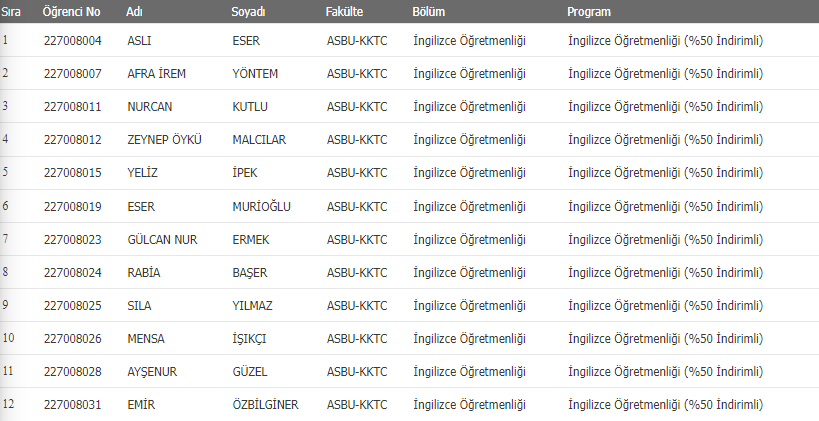 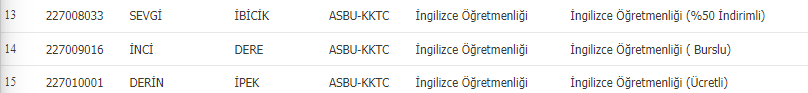 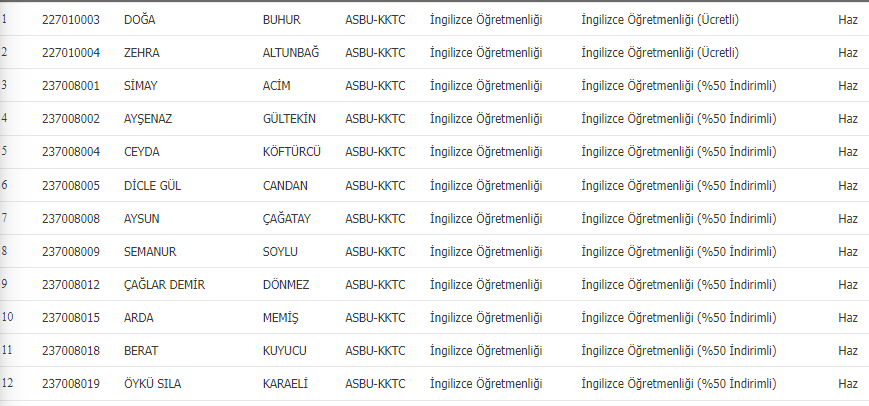 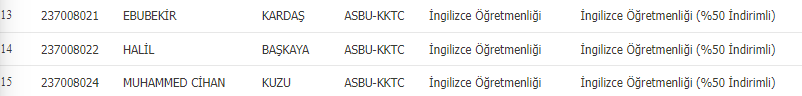 Derslik 217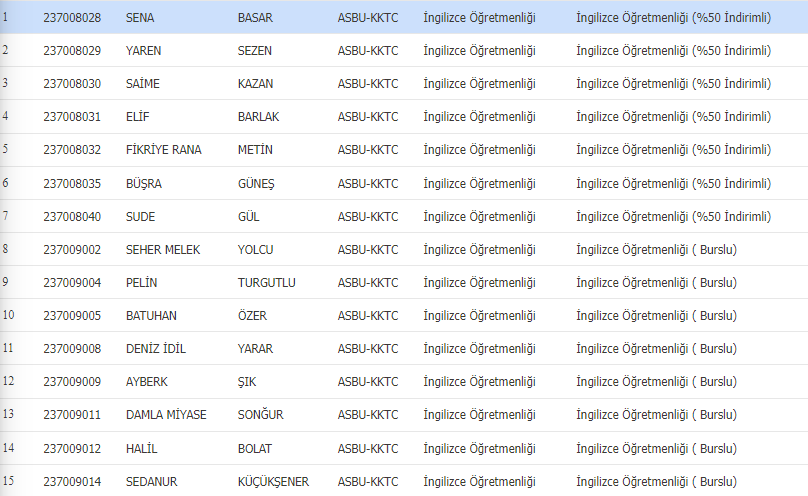 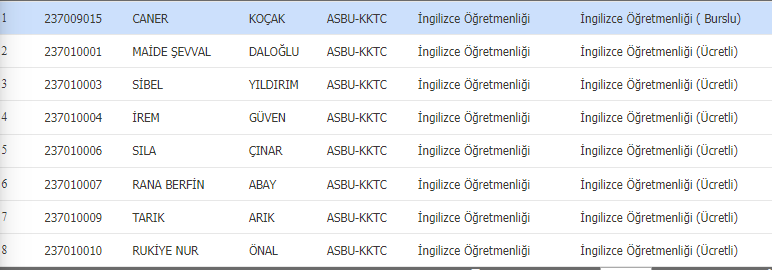 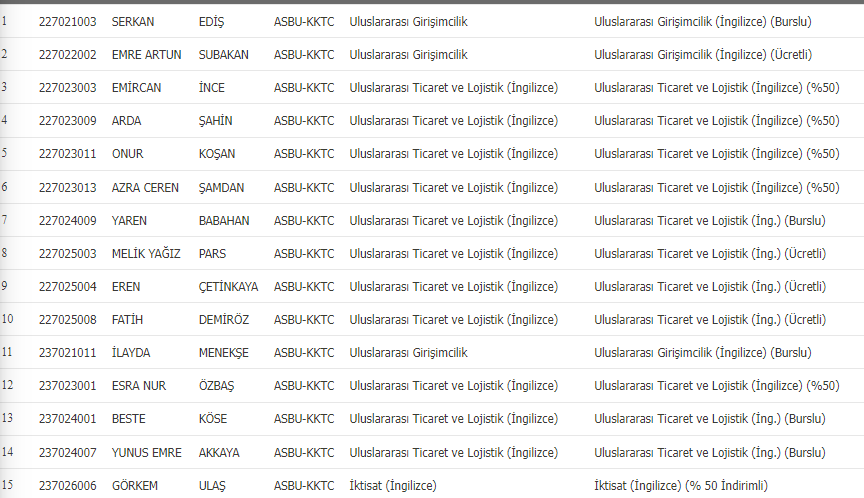 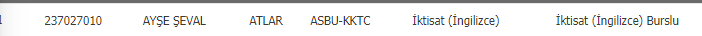 